Regulamin   Konkursu  „Światy z zaświatów”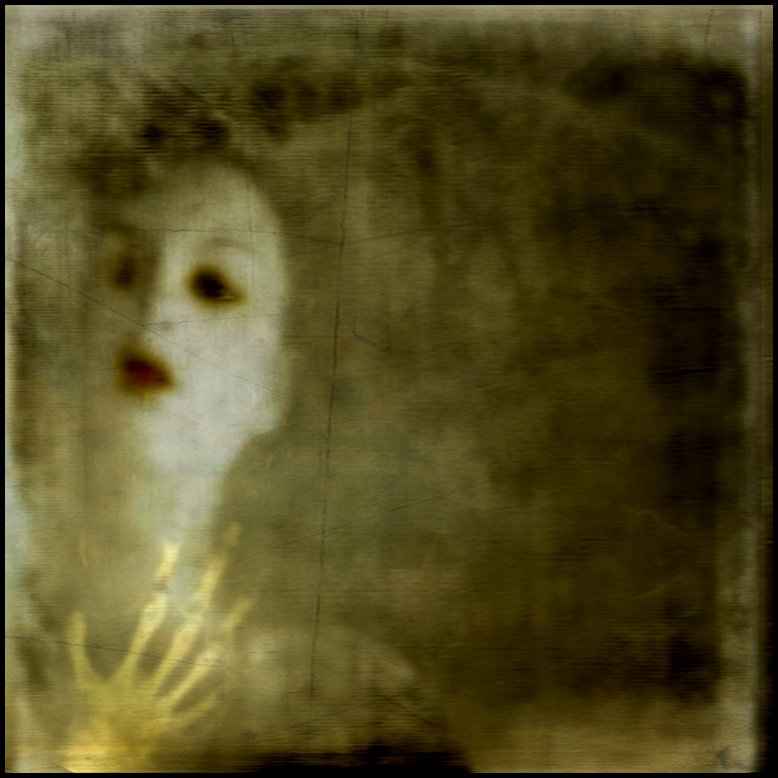 Uczestnikami  konkursu mogą byćuczniowie branżowych szkół I i II stopnia  fryzjerstwa i kosmetyki,Uczestnicy  przyjeżdżają na koszt własny, pracują na własnym sprzęcie i własnych produktach ; organizator   zapewnia stanowisko  z dostępem do prądu, z lustrem i jednym krzesłem roboczym.                                                                                 3.  Kreatorzy pracują w trzyosobowych zespołach (model i dwóch kreatorów)                                                                                   4. Czas wykonania 120 minut,                                                                                     5. Czas  słownego uzasadnienia wykonanej stylizacji 1 minuta.                                                                                      6. Jury będzie dokonywać  oceny samej stylizacji  i jej prezentacji                                                                                                                 podczas    wykonywania a następnie te oceny zostaną wyświetlone                                                                                                     na multimedialnym ekranie dostępnym widowni.                                                                                                              7. Ocenie będzie podlegać:                                                                                                                    - sztuka fryzjerska,                                                                                                                    - spójność stylizacji z tematem konkursu                                                                                                                   - s łowne uzasadnienie wyboru stylizacji,                                                                                                                     - efektowność prezentacji modelki/ modela  na wybiegu.                                                                                                            Nagrody: I miejsce – Statuetka dyrektora Da Vinci,                                                                                                                                                                                          - nagroda pieniężna w wysokości 1200 zł                                                                                                                                                  - oraz nagrody rzeczowe                                                                                                                               II i III miejsce – nagrody rzeczowe                                                                                                          SPECJANA  NAGRODA  PIENIĘŻNA                                                                                                           DLA  NAJLEPSZEJ  MODELKI  /MODELA-    300 zł                                                            Decyzje Jury są ostateczne i nie podlegają zmianie.                                                                                        W strefie zawodniczej mogą przebywać wyłącznie kreatorzy i ich modele –                                                                                                         opiekunowie przebywają w wyznaczonej do tego strefie.                                                                                       Kreatorzy planujący malować ciała modelek proszeni są wcześniejsze zgłoszenie                                                                                                      tego faktu organizatorowi.                                                                                                        Uczestnicy i ich opiekunowie otrzymają jeden ciepły posiłek                                                                                                            oraz butelkę wody, kawęi herbatę.                                                                                              Nad prawidłowym przebiegiem konkursu będą czuwać organizatorzy.                                                                                           Podpisując powyższy Regulamin akceptuję jego treść                                                                                          i zobowiązuję się do jego  przestrzegania …………………………………………………                                                                                                                                                                                   (data i podpis pełnoletniego uczestnika lub opiekuna)